如果以下所有條件均得到滿足和保持，寵物狗可以在主人的控制下進入食品場所或以下食品場所的室外區域（依據 Washington Administrative Code （WAC，華盛頓州行政法規） 246-215-06570(4) (5) 的要求）。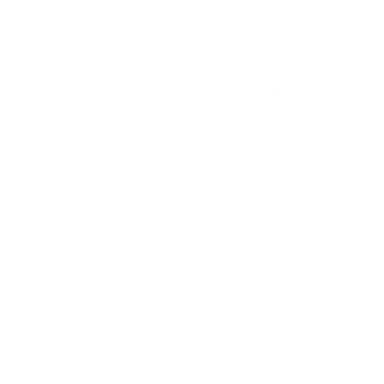 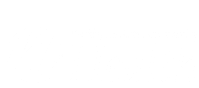 注意：請使用本文件來幫助您的機構保持 Active Managerial Control （AMC，主動管理控制）。請務必與當地衛生管轄部門合作，以獲得任何必要的補充資訊或批准。如需獲取本文件的其他格式，請致電 1-800-525-0127。聽障或聽不清的客戶，請致電 711 (Washington Relay) 或寄電子郵件至 civil.rights@doh.wa.gov。第 1 部分：食品機構資訊第 1 部分：食品機構資訊第 1 部分：食品機構資訊第 1 部分：食品機構資訊第 1 部分：食品機構資訊機構名稱機構名稱機構名稱電話電話街道（實際地址）街道（實際地址）城市郵遞區號電子郵件地址連絡人姓名連絡人姓名職務/職位職務/職位職務/職位第 2 部分：請選擇計劃第 2 部分：請選擇計劃第 2 部分：請選擇計劃第 2 部分：請選擇計劃第 2 部分：請選擇計劃 在戶外的寵物狗向當地衛生部門提交計劃，並使計劃事先獲得批准。必須適用以下規定：寵物狗不可以穿過食品機構的內部以到達室外區域。在室外區域不得進行食品或飲品的 
製備工作。餐具不得存放在室外。 在戶外的寵物狗向當地衛生部門提交計劃，並使計劃事先獲得批准。必須適用以下規定：寵物狗不可以穿過食品機構的內部以到達室外區域。在室外區域不得進行食品或飲品的 
製備工作。餐具不得存放在室外。 室內區域內的寵物狗在允許寵物狗在室內活動之前，請提前通知當地的衛生部門。必須適用以下規定：必須貼出告示，通知顧客允許寵物狗進入食品機構。菜單必須僅限於食品加工廠所生產的飲料，並且只限於非 TCS 食品，如即食食品（蘇打水、椒鹽餅乾、餅乾、甜甜圈、蛋糕或肉乾），從原始包裝中予以提供，且未直接用手接觸。 室內區域內的寵物狗在允許寵物狗在室內活動之前，請提前通知當地的衛生部門。必須適用以下規定：必須貼出告示，通知顧客允許寵物狗進入食品機構。菜單必須僅限於食品加工廠所生產的飲料，並且只限於非 TCS 食品，如即食食品（蘇打水、椒鹽餅乾、餅乾、甜甜圈、蛋糕或肉乾），從原始包裝中予以提供，且未直接用手接觸。 室內區域內的寵物狗在允許寵物狗在室內活動之前，請提前通知當地的衛生部門。必須適用以下規定：必須貼出告示，通知顧客允許寵物狗進入食品機構。菜單必須僅限於食品加工廠所生產的飲料，並且只限於非 TCS 食品，如即食食品（蘇打水、椒鹽餅乾、餅乾、甜甜圈、蛋糕或肉乾），從原始包裝中予以提供，且未直接用手接觸。第 3 部分：場所內的寵物狗計劃第 3 部分：場所內的寵物狗計劃第 3 部分：場所內的寵物狗計劃第 3 部分：場所內的寵物狗計劃第 3 部分：場所內的寵物狗計劃在您的計劃中應包含以下補充項目：在您的計劃中應包含以下補充項目：在您的計劃中應包含以下補充項目：在您的計劃中應包含以下補充項目：一般要求遵守與人行道、公共妨害以及衛生有關的地方法規。一般要求遵守與人行道、公共妨害以及衛生有關的地方法規。一般要求遵守與人行道、公共妨害以及衛生有關的地方法規。一般要求遵守與人行道、公共妨害以及衛生有關的地方法規。寵物狗必須在主人的控制之下拴著繩子裝在寵物箱內其他：      寵物狗必須在主人的控制之下拴著繩子裝在寵物箱內其他：      寵物狗必須在主人的控制之下拴著繩子裝在寵物箱內其他：      寵物狗必須在主人的控制之下拴著繩子裝在寵物箱內其他：      防護食品切勿在有寵物狗的區域製備食品。員工不得與寵物狗直接接觸。員工不得在食品機構內為寵物狗清洗食物和水容器。其他：      防護食品切勿在有寵物狗的區域製備食品。員工不得與寵物狗直接接觸。員工不得在食品機構內為寵物狗清洗食物和水容器。其他：      防護食品切勿在有寵物狗的區域製備食品。員工不得與寵物狗直接接觸。員工不得在食品機構內為寵物狗清洗食物和水容器。其他：      防護食品切勿在有寵物狗的區域製備食品。員工不得與寵物狗直接接觸。員工不得在食品機構內為寵物狗清洗食物和水容器。其他：      防護表面讓寵物狗遠離桌子、椅子以及食品機構內的其他固定裝置。保持該區域沒有動物糞便。培訓員工如何清理寵物糞便。準備一個清理工具包。讓客人離開受影響的區域，封閉受污染的區域，直至該區域得到適當的清理。如果需要的話，使用一次性吸收材料來吸收液體廢物，並刮收入垃圾袋中。如有必要，按照消毒劑的標籤說明，對被污染的表面進行清潔和消毒。將廢物和一次性清潔材料裝袋、密封並丟棄。對於無法充分消毒的表面，安排蒸汽清洗。確保員工正確地洗手。其他：      防護表面讓寵物狗遠離桌子、椅子以及食品機構內的其他固定裝置。保持該區域沒有動物糞便。培訓員工如何清理寵物糞便。準備一個清理工具包。讓客人離開受影響的區域，封閉受污染的區域，直至該區域得到適當的清理。如果需要的話，使用一次性吸收材料來吸收液體廢物，並刮收入垃圾袋中。如有必要，按照消毒劑的標籤說明，對被污染的表面進行清潔和消毒。將廢物和一次性清潔材料裝袋、密封並丟棄。對於無法充分消毒的表面，安排蒸汽清洗。確保員工正確地洗手。其他：      防護表面讓寵物狗遠離桌子、椅子以及食品機構內的其他固定裝置。保持該區域沒有動物糞便。培訓員工如何清理寵物糞便。準備一個清理工具包。讓客人離開受影響的區域，封閉受污染的區域，直至該區域得到適當的清理。如果需要的話，使用一次性吸收材料來吸收液體廢物，並刮收入垃圾袋中。如有必要，按照消毒劑的標籤說明，對被污染的表面進行清潔和消毒。將廢物和一次性清潔材料裝袋、密封並丟棄。對於無法充分消毒的表面，安排蒸汽清洗。確保員工正確地洗手。其他：      防護表面讓寵物狗遠離桌子、椅子以及食品機構內的其他固定裝置。保持該區域沒有動物糞便。培訓員工如何清理寵物糞便。準備一個清理工具包。讓客人離開受影響的區域，封閉受污染的區域，直至該區域得到適當的清理。如果需要的話，使用一次性吸收材料來吸收液體廢物，並刮收入垃圾袋中。如有必要，按照消毒劑的標籤說明，對被污染的表面進行清潔和消毒。將廢物和一次性清潔材料裝袋、密封並丟棄。對於無法充分消毒的表面，安排蒸汽清洗。確保員工正確地洗手。其他：      第 4 部分：組裝一個寵物廢物清潔工具包第 4 部分：組裝一個寵物廢物清潔工具包第 4 部分：組裝一個寵物廢物清潔工具包 鏟子或刮板	 吸收性材料 （例如，貓砂）	 一次性手套      垃圾袋 紙巾	 警示帶或標誌	 肥皂/熱水	 其他：       鏟子或刮板	 吸收性材料 （例如，貓砂）	 一次性手套      垃圾袋 紙巾	 警示帶或標誌	 肥皂/熱水	 其他：       鏟子或刮板	 吸收性材料 （例如，貓砂）	 一次性手套      垃圾袋 紙巾	 警示帶或標誌	 肥皂/熱水	 其他：      製作消毒劑（參考產品標籤。）消毒劑（Environmental Protection Agency （EPA，環保局）註冊的）： 漂白劑或   其他：       化學品用量：     	水量：     	接觸時間：      說明：      製作消毒劑（參考產品標籤。）消毒劑（Environmental Protection Agency （EPA，環保局）註冊的）： 漂白劑或   其他：       化學品用量：     	水量：     	接觸時間：      說明：      製作消毒劑（參考產品標籤。）消毒劑（Environmental Protection Agency （EPA，環保局）註冊的）： 漂白劑或   其他：       化學品用量：     	水量：     	接觸時間：      說明：      工具包的位置：      注意：用於清理動物糞便的工具不應靠近食品製備區，也不應在廚房內存放或清洗。工具包的位置：      注意：用於清理動物糞便的工具不應靠近食品製備區，也不應在廚房內存放或清洗。工具包的位置：      注意：用於清理動物糞便的工具不應靠近食品製備區，也不應在廚房內存放或清洗。第 5 部分：員工培訓第 5 部分：員工培訓第 5 部分：員工培訓員工培訓：員工必須接受有關寵物狗程序的適當培訓。員工培訓：員工必須接受有關寵物狗程序的適當培訓。員工培訓：員工必須接受有關寵物狗程序的適當培訓。如何對員工進行培訓？ 閱讀並簽署計劃	 工具包演示	 其他：      如何對員工進行培訓？ 閱讀並簽署計劃	 工具包演示	 其他：      員工多久接受一次培訓？一次培訓	 每季度一次	 每年一次	 其他：      員工多久接受一次培訓？一次培訓	 每季度一次	 每年一次	 其他：      工人的分配：在可能的情況下，為非食品工人分配清理任務。工人的分配：在可能的情況下，為非食品工人分配清理任務。工人的分配：在可能的情況下，為非食品工人分配清理任務。誰負責清潔被污染的區域？經理	門警	服務員	廚師	其他:      誰負責清潔被污染的區域？經理	門警	服務員	廚師	其他:      第 6 部分：指定場所的其他資訊第 6 部分：指定場所的其他資訊第 6 部分：指定場所的其他資訊哪些日子允許寵物狗進入您的食品機構場所？ 每天	星期一	 星期二	 星期三	 星期四	 星期五	 星期六	 星期日哪些日子允許寵物狗進入您的食品機構場所？ 每天	星期一	 星期二	 星期三	 星期四	 星期五	 星期六	 星期日哪些日子允許寵物狗進入您的食品機構場所？ 每天	星期一	 星期二	 星期三	 星期四	 星期五	 星期六	 星期日如有需要，請列入補充資訊。如有需要，請列入補充資訊。如有需要，請列入補充資訊。第 7 部分：計劃維護第 7 部分：計劃維護第 7 部分：計劃維護在食品機構中，計劃保存在何處？     在食品機構中，計劃保存在何處？     多久會對計劃審查和更新一次？ 每年   其他：      多久會對計劃審查和更新一次？ 每年   其他：      第 8 部分：簽名第 8 部分：簽名第 8 部分：簽名我打算允許寵物狗在食品機構外部活動。我將遵循上述的健康和安全要求。我打算允許寵物狗在食品機構外部活動。我將遵循上述的健康和安全要求。我打算允許寵物狗在食品機構內部活動。我將遵循上文詳述的健康和安全準則，並將確保在設施內不進行任何主動性的食品製備，並將確保使用標識通知顧客允許寵物狗進入室內。我打算允許寵物狗在食品機構內部活動。我將遵循上文詳述的健康和安全準則，並將確保在設施內不進行任何主動性的食品製備，並將確保使用標識通知顧客允許寵物狗進入室內。計劃編制人員：      計劃編制人員：      計劃編制人員：      簽名	日期簽名	日期正楷書寫姓名	電話號碼